INFORMACIÓN DE PRENSA
31/10/2014La guía MICHELIN New York City 2015La 10ª edición de la guía incorpora tres nuevos restaurantes con dos estrellas Michelin ha desvelado el palmarés con las mejores mesas neoyorquinas con el lanzamiento de la guía MICHELIN New York 2015. Esta edición recoge un gran número de restaurantes con estrella en Brooklyn.  Según Michael Ellis, director internacional de las guías MICHELIN: “Estamos muy satisfechos de presentar la 10ª edición de la guía MICHELIN New York. Esta guía es muy especial para nosotros. Cuando se publicó en 2005, esta edición fue la primera dedicada a una ciudad no europea, lo que supuso el primer paso de nuestro desarrollo internacional. Actualmente, diez años después, la colección de las guías MICHELIN, 24 en total, cubre 24 países en cuatro continentes. En Estados Unidos, Michelin publica tres guías para las ciudades de Nueva York, San Francisco y Chicago”.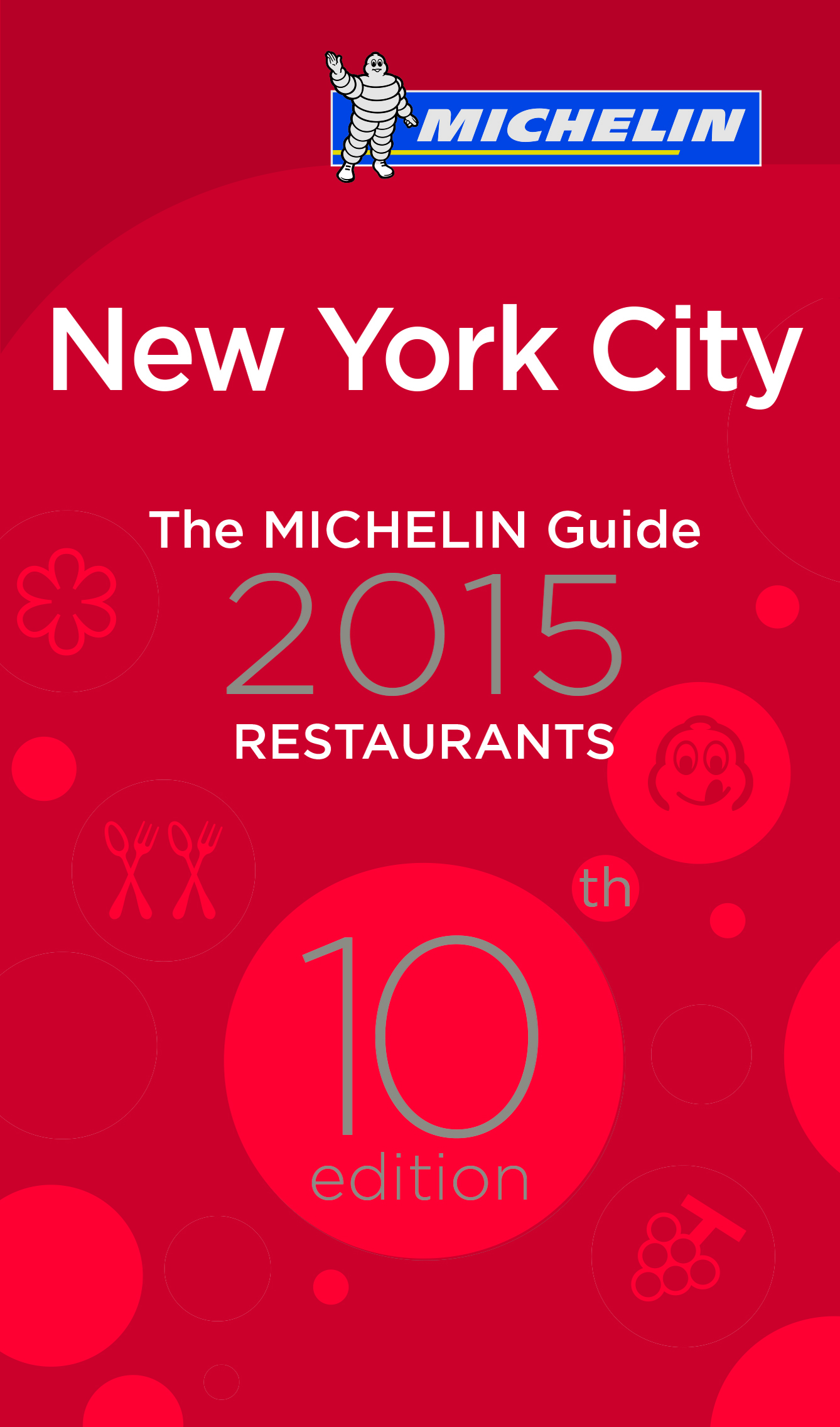 Este año, tres establecimientos promocionan de una a dos estrellas. El restaurante Blanca, situado en Brooklyn y dirigido por el talentoso chef Carlo Mirachi, sirve una cocina única, y Aquavit, un establecimiento de inspiración escandinava, donde su chef, Emma Bengtsson, rompe las técnicas culinarias europeas, convirtiéndose así en la primera mujer en conseguir dos estrellas en Nueva York. La tercera mesa en lograr la segunda estrella, Ichimura, es un increíble restaurante japonés donde el brillante cocinero Eiji Ichimura versiona, con un toque totalmente personal, los tradicionales sushis y sashimis.  En la categoría de una estrella, 17 establecimientos se incorporan a la guía, entre ellos, dos en Queens: Casa Enrique, un restaurante mexicano muy pintoresco que sirve el mejor mole, especialidad culinaria mexicana, de la ciudad y M. Wells Steakhouse, de fuertes influencias franco-canadienses. Este año, la guía confirma la diversidad de la oferta culinaria de numerosos barrios de Brooklyn, dominados por una impresionante creatividad. Las mesas con estrella ya no se concentran solo en algunos barrios. Brooklyn cuenta con muchos nuevos restaurantes con estrella, como Delaware and Hudson, que propone una cocina americana elaborada a partir de ingredientes locales de temporada, o Meadowsweet, que recupera su estrella bajo la dirección del chef Polo Dobkin. Pok Pok Ny sirve una cocina típica originaria del norte de Tailandia. Take Root proporciona a sus clientes una experiencia culinaria única marcada por una auténtica elegancia. La Vara ofrece tapas creativas con influencias sefardíes y moriscas. Para degustar un menú de aperitivos de inspiración escandinava, hay que acudir a Luksus at Toorst. No hay que olvidar The River Café, un lugar excepcional dirigido por el propietario, Buzzy O’keefe, el chef Brad Steelman y su esforzado equipo, que ha recobrado todo su encanto. Michael Ellis ha comentado sobre esta evolución: “Esta tendencia es muy interesante y confirma que Brooklyn, el más popular de los barrios de Nueva York, rebosa de establecimientos de calidad que ofrecen una gran variedad de cocinas diferentes”.Este año, la guía incluye 60 tipos de cocina, ejemplo del destacable mestizaje cultural de la ciudad.La guía MICHELIN New York City 2015, que recoge 874 restaurantes, está a la venta al precio de 17,90 €.La guía MICHELIN, gracias a su sistema uniforme de selección rigurosamente aplicado en 24 países, constituye una referencia internacional en materia gastronómica. Todos los establecimientos presentes en la guía han sido seleccionados por los famosos inspectores MICHELIN, que trabajan en completo anonimato y recorren regularmente los diferentes barrios de Nueva York en busca de las mejores direcciones. Contratados en la zona, estos inspectores reciben una formación rigurosa. Aplican los mismos métodos de trabajo probados desde hace varias décadas por los inspectores MICHELIN en el mundo entero, con el fin de garantizar un nivel de calidad homogéneo e internacional. Comprometidos con su objetividad, los inspectores MICHELIN pagan íntegramente sus facturas y solo valorar la calidad del plato. Para apreciar totalmente una mesa, los inspectores se basan en cinco criterios, definidos por Michelin: la calidad de los productos, el dominio del punto de cocción y de los sabores, la creatividad del chef en la cocina, la relación calidad/precio y, por supuesto, la regularidad a lo largo del tiempo y en el conjunto del menú. Estos son los criterios objetivos que los inspectores de la guía MICHELIN aplican, ya sea en Japón, Estados Unidos, China o Europa. En efecto, su uso garantiza una selección homogénea: poco importa el lugar donde se encuentre, una estrella tiene el mismo valor tanto en París como en Nueva York o en Tokio.Por su capacidad de innovación y la excelencia de sus productos, Michelin ha jugado un papel pionero en el desarrollo de la movilidad. A finales del siglo XIX, Michelin patentó el primer neumático de automóvil. Este invento, que marcaría, la historia de la movilidad, permitió a los conductores recorrer largas distancias en un solo viaje. Después, con la voluntad de facilitar aún más los desplazamientos de los viajeros, el Grupo Michelin lanzó una colección de guías y mapas detallados, entre las que la prestigiosa guía MICHELIN es la más conocida mundialmente.La misión de Michelin, líder del sector del neumático, es contribuir de manera sostenible a la movilidad de las personas y los bienes. Por esta razón, el Grupo fabrica y comercializa neumáticos para todo tipo de vehículos, desde aviones hasta automóviles, vehículos de dos ruedas, ingeniería civil, agricultura y camiones. Michelin propone igualmente servicios digitales de ayuda a la movilidad (ViaMichelin.com), y edita guías turísticas, de hoteles y restaurantes, mapas y atlas de carreteras. El Grupo, que tiene su sede en Clermont-Ferrand (Francia), está presente en más de 170 países, emplea a 111.200 personas en todo el mundo y dispone de 67 centros de producción implantados en 17 países diferentes. El Grupo posee un Centro de Tecnología encargado de la investigación y desarrollo con implantación en Europa, América del Norte y Asia. (www.michelin.es).La guía MICHELIN New York City 2015La selecciónLa guía MICHELIN New York 2015:
Restaurantes con estrellaNuevas estrellas 2015  No     Cocina excepcional que justifica de por sí el viajen
     Una excelente cocina que merece la pena el desvíom    Una muy buena mesa en su categoríaLa guía MICHELIN New York City 2015: 
Bib Gourmand =DEPARTAMENTO DE COMUNICACIÓNAvda. de Los Encuartes, 1928760 Tres Cantos – Madrid – ESPAÑATel: 0034 914 105 167 – Fax: 0034 914 105 293Establecimientos seleccionados874Restaurantes muy agradables. De ö a ò56Bib Gourmand = (Buenas mesas a precios moderados)126o (Cocina excepcional que justifica de por sí el viaje)6n      (Una excelente cocina que merece la pena el desvío)9m          (Una muy buena mesa dentro de su categoría)58Tipos de cocina de los restaurantes con estrella
18Tipos de cocina de la selección60Restaurantes que ofrecen un menú por debajo de 25 $ |131DistritoBarrioEstablecimientoConfortChefBrooklynChef's Table at Brooklyn FareóCésar RamirezManhattanGramercy, Flatiron & Union SquareEleven Madison ParkõDaniel hummManhattanUpper West SideJean-GeorgesõJean-Georges VongerichtenManhattanMidtown WestLe BernardinõEric RipertManhattanMidtown WestMasaóMasa TakayamaManhattanMidtown WestPer SeöThomas KellerDistritoBarrioEstablecimientoConfortManhattanMidtown East & Murray HillAquavit   NôManhattanTriBeCaAteraóBrooklynBlanca   NóManhattanUpper East SideDanielöManhattanTriBeCaIchimura   NóManhattanTriBeCaJungsikôManhattanMidtown WestMareaôManhattanEast VillageMomofuku KoòManhattanGreenwich, 
West Village 
& Meatpacking DistrictSotoóDistritoBarrioEstablecimientoConfortManhattanMidtown WestAi FioriôManhattanGramercy, Flatiron & Union SquareAldeaóManhattanUpper West SideAndanada   NóManhattanMidtown WestAureoleôManhattanGreenwich, West Village & Meatpacking DistrictBabboóManhattanTriBeCaBâtard   NôManhattanMidtown WestBetony   NôManhattanGreenwich, West Village & Meatpacking DistrictBlue HillóManhattanTriBeCaBouleyõManhattanGramercy, Flatiron & Union SquareThe BreslinòManhattanTriBeCaBrushstrokeôManhattanUpper East SideCafé BouludôManhattanMidtown East & Murray HillCafé ChinaóManhattanGreenwich, West Village & Meatpacking DistrictCarboneóQueensCasa Enrique   NóManhattanGramercy, Flatiron & Union SquareCasa MonoóManhattanMidtown East & Murray HillCaviar RusseôQueensDanny Brown Wine Bar & KitchenóBrooklynDelaware and Hudson   NóManhattanChelseaDel PostoõManhattanUpper West SideDovetailóManhattanGramercy, Flatiron & Union Square15 EastóManhattanGreenwich, West Village & Meatpacking DistrictGotham Bar and GrillôManhattanGramercy, Flatiron & Union SquareGramercy TavernôManhattanMidtown WestHakkasanôManhattanEast VillageJewel BakoòManhattanMidtown East & Murray HillJuni   NôManhattanGramercy, Flatiron & Union SquareJunoonôManhattanMidtown East & Murray HillKajitsuóManhattanEast VillageKyo YaóBrooklynLa Vara   NóManhattanUpper West SideLincolnôBrooklynLuksus at Tørst   NóBrooklynMeadowsweet   NóManhattanGreenwich, West Village & Meatpacking DistrictMinetta TavernòManhattanMidtown WestThe ModernôManhattanSoHo & NolitaThe Musket RoomóQueensM. Wells Steakhouse   NóManhattanGramercy, Flatiron & Union SquareNoMadôBrooklynPeter LugeròManhattanUpper West SidePicholine   NôManhattanGreenwich, West Village & Meatpacking DistrictPiora   NóBrooklynPok Pok Ny   NòManhattanSoHo & NolitaPublicóBrooklynThe River Café   NôManhattanTriBeCaRosanjinôManhattanMidtown WestSeäsonalóManhattanGreenwich, West Village & Meatpacking DistrictSpotted PigòManhattanTriBeCaSushi AzabuóManhattanUpper East SideSushi of GariòBrooklynTake Root   NòManhattanUpper West SideTelepanóManhattanUpper East SideTori ShinóManhattanSoHo & NolitaTorrisi Italian SpecialtiesóManhattanMidtown East & Murray HillTulsióManhattanGreenwich, West Village & Meatpacking DistrictWallséóQueensZabb Elee   NòManhattanGreenwich, West Village & Meatpacking DistrictZZ's Clam Bar   NòBarrioDistritoEstablecimientoConfortManhattanGramercy, Flatiron & Union SquareABC CocinaóManhattanMidtown East & Murray Hillal BustanóQueensAlobaróManhattanGreenwich, West Village & Meatpacking DistrictAroma Kitchen & Wine BaròQueensAyadaòBrooklyn Baci & AbbracciòManhattanGreenwich, West Village & Meatpacking DistrictBaker & Co.óManhattanEast VillageBar PrimióQueensBasil Brick Oven PizzaóBrooklynBattersbyòManhattanUpper East SideBeyogluòManhattanGreenwich, West Village & Meatpacking DistrictBiancaòQueensBiáng!òManhattanGramercy, Flatiron & Union SquareBoqueriaóManhattanGramercy, Flatiron & Union SquareBread & TulipsóQueensbún-keròBrooklynButtermilk ChannelòManhattanLower East SideCataóBrooklyn Char No. 4óBrooklyn Chavela’sòManhattanMidtown WestCho Dang GolòManhattanSoHo & NolitaCiccioòManhattanLower East SideCongee VillageòManhattanGreenwich, West Village & Meatpacking DistrictCrispoóManhattanEast VillageDBGB Kitchen & Bar  óBrooklynDear BushwickòManhattanChinatownDim Sum Go GoòBrooklyn DineròManhattanEast VillageDirt CandyòManhattanMidtown WestDon Antonio by StaritaóBrooklyn Do or DineòManhattanSoHo & NolitaEd's Lobster BaròBrooklyn EggòBrooklynElbertaóManhattanMidtown East & Murray HillEl ParadoróStaten IslandEnoteca MariaòManhattanGreenwich, West Village & Meatpacking DistrictFatty CrabóBrooklyn Frankies 457 SpuntinoòBrooklyn Franny'sóBrooklyn The General GreeneòBrooklynGladysòBrooklyn The Good ForkòBrooklyn Gran EléctricaóManhattanMidtown East & Murray HillHanGawióBronxHavana CaféóManhattanGreenwich, West Village & Meatpacking DistrictHecho en DumboòManhattanMidtown East & Murray HillHide-Chan RamenòManhattanGramercy, Flatiron & Union Square
Hill Country ChickenòQueensHinoMaru RamenòQueensHunan HouseòQueensHunan Kitchen of Grand SichuanòManhattanGreenwich, West Village & Meatpacking DistrictIl Buco Alimentari & VineriaóQueensIl PoetaóManhattanUpper East SideJ.G. MelonòManhattanHarlem, Morningside & Washington HeightsJin RamenòQueensJohn Brown SmokehouseòManhattanHarlem, Morningside & Washington HeightsJ. Restaurant Chez AstaòManhattanLower East SideKatz'sòManhattanGreenwich, West Village & Meatpacking DistrictKesté Pizza & VinoòManhattanTriBeCaKhe-YoóManhattanMidtown East & Murray HillLand of PlentyóManhattanMidtown WestLarb UbolòManhattanGramercy, Flatiron & Union SquareLautòBrooklynLeaóManhattanSoHo & NolitaL'EcoleóManhattanEast VillageLil' Frankie'sòQueensLittle PepperòManhattanGreenwich, West Village & Meatpacking DistrictLupaóManhattanMidtown East & Murray HillMapo TofuòBrooklynMarlow & SonsòBrooklynMayfieldóManhattanMidtown WestMercatoòBrooklyn Mesa CoyoacánòBronxMexicosinaòBrooklyn Mile EndòManhattanUpper West SideMiss Mamie's Spoonbread TooòManhattanEast VillageMomofuku Noodle BaròManhattanEast VillageMomofuku Ssäm BaròManhattanGramercy, Flatiron & Union SquareMomokawaòManhattanChinatown & Little ItalyNew MalaysiaòManhattanChinatown & Little ItalyNom Wah Tea ParloròBrooklyn Northeast KingdomòManhattanEast VillageNorthern Spy Food Co.òManhattanChinatown & Little ItalyNyonyaòBrooklyn Paulie Gee’sòManhattanSoHo & NolitaPearl & AshóManhattanGreenwich, West Village & Meatpacking DistrictPerry StreetóManhattanMidtown East & Murray HillPhoenix GardenòManhattanEast VillagePorsenaóBrooklynPrime MeatsóManhattanEast VillagePruneòBrooklyn Purple YamòBrooklyn Roberta’sòManhattanSoHo & NolitaRubirosaóBrooklynRunner & StoneóBrooklynRyeòQueensSalt & FatòManhattanUpper East SideSan MatteoóManhattanMidtown East & Murray HillSeoóBrooklynShalom JapanòManhattanChinatown & Little ItalyShanghai Café òManhattanSoHo & NolitaSnackòManhattanEast VillageSoba-YaóManhattanEast VillageSomtum DeròBrooklyn Speedy RomeoòManhattanEast VillageSupperòManhattanMidtown WestSzechuan GourmetòQueensTangóBrooklyn TanoreenóManhattanGreenwich, West Village & Meatpacking DistrictTertuliaòQueensTong Sam Gyup Goo YiòBronxTra Di NoiòBrooklyn TraifòManhattanGramercy, Flatiron & Union SquareTurkish KitchenóBrooklynUmi NOMòQueensUncle ZhouòManhattanUpper East SideUvaòQueensVenturo Osteria & Wine BaròStaten IslandVidaòBrooklyn Vinegar Hill HouseòBrooklynWaterfalls CaféòManhattanMidtown East & Murray HillWild EdiblesòBrooklyn XixaòManhattanLower East SideYunnan KitchenòBronxzero otto noveóManhattanHarlem, Morningside & Washington HeightsZomaò